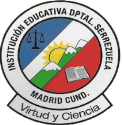 PLAN DE REFUERZO Y MEJORAMIENTOCOMISION DE EVALUACION Y PROMOCION 2015PROCESO ACADEMICOPLAN DE REFUERZO Y MEJORAMIENTOCOMISION DE EVALUACION Y PROMOCION 2015PROCESO ACADEMICOPLAN DE REFUERZO Y MEJORAMIENTOCOMISION DE EVALUACION Y PROMOCION 2015PROCESO ACADEMICOPLAN DE REFUERZO Y MEJORAMIENTOCOMISION DE EVALUACION Y PROMOCION 2015PROCESO ACADEMICOPLAN DE REFUERZO Y MEJORAMIENTOCOMISION DE EVALUACION Y PROMOCION 2015PROCESO ACADEMICOPLAN DE REFUERZO Y MEJORAMIENTOCOMISION DE EVALUACION Y PROMOCION 2015PROCESO ACADEMICOI.E.D.SERREZUELAMADRID - CUNDAMOR – DIGNIDAD – AUTONOMIA - EXCELENCIAI.E.D.SERREZUELAMADRID - CUNDAMOR – DIGNIDAD – AUTONOMIA - EXCELENCIAI.E.D.SERREZUELAMADRID - CUNDAMOR – DIGNIDAD – AUTONOMIA - EXCELENCIAI.E.D.SERREZUELAMADRID - CUNDAMOR – DIGNIDAD – AUTONOMIA - EXCELENCIASEDE:JORNADAGRADO/NIVELGRADO/NIVELGRADO/NIVELGRADO/NIVELI.E.D.SERREZUELAMADRID - CUNDAMOR – DIGNIDAD – AUTONOMIA - EXCELENCIAI.E.D.SERREZUELAMADRID - CUNDAMOR – DIGNIDAD – AUTONOMIA - EXCELENCIAI.E.D.SERREZUELAMADRID - CUNDAMOR – DIGNIDAD – AUTONOMIA - EXCELENCIAI.E.D.SERREZUELAMADRID - CUNDAMOR – DIGNIDAD – AUTONOMIA - EXCELENCIASEPTIMOSEPTIMOSEPTIMOSEPTIMOI.E.D.SERREZUELAMADRID - CUNDAMOR – DIGNIDAD – AUTONOMIA - EXCELENCIAI.E.D.SERREZUELAMADRID - CUNDAMOR – DIGNIDAD – AUTONOMIA - EXCELENCIAI.E.D.SERREZUELAMADRID - CUNDAMOR – DIGNIDAD – AUTONOMIA - EXCELENCIAI.E.D.SERREZUELAMADRID - CUNDAMOR – DIGNIDAD – AUTONOMIA - EXCELENCIAVERSION:PRINCIPALMAÑANASEPTIMOSEPTIMOSEPTIMOSEPTIMOCODIGO:CODIGO:CODIGO:CODIGO:DOCENTEJULIO CESAR ESCOBAR HOYOSJULIO CESAR ESCOBAR HOYOSJULIO CESAR ESCOBAR HOYOSASIGNATURARELIGIÓNRELIGIÓNRELIGIÓNRELIGIÓNPERIODOSEGUNDOESTUDIANTECURSOCURSO7ºFECHA6 JulioI. DESCRIPCION DE LA SITUACION ACADEMICA - PRESENTA DIFICULTAD EN:I. DESCRIPCION DE LA SITUACION ACADEMICA - PRESENTA DIFICULTAD EN:I. DESCRIPCION DE LA SITUACION ACADEMICA - PRESENTA DIFICULTAD EN:I. DESCRIPCION DE LA SITUACION ACADEMICA - PRESENTA DIFICULTAD EN:I. DESCRIPCION DE LA SITUACION ACADEMICA - PRESENTA DIFICULTAD EN:I. DESCRIPCION DE LA SITUACION ACADEMICA - PRESENTA DIFICULTAD EN:COGNITIVOCOGNITIVOPROCEDIMENTALPROCEDIMENTALACTITUDINALACTITUDINALA1Identifica las diferentes religiones y/o creencias en Mesopotamia Antiguo.B1Consultar sobre las culturas religiosas de Mesopotamia antigua. C1Desarrollar y entregar tareas y/o trabajos escritos en las fechas establecidas. A2Comprende las diferencias entre las creencias de las diversas religiones.B2Identificar cuáles son las características del politeísmo Mesopotamia. C2Trabajar en clase en formas individuales y/o grupales. A3Comprende que en el mundo hay varias interpretaciones del origen de la vida.B3C3II. ESTRATEGIAS DE REFUERZO: ACTIVIDADES A REALIZARII. ESTRATEGIAS DE REFUERZO: ACTIVIDADES A REALIZARD1Presentar el cuaderno al día, con los diferentes talleres y consultas o tareas, en compañía de los mapas (en carpeta y con convenciones y colores).D2Elaborar en power point la presentación de Troya, ubicación, historia, dioses, economía, productos agrícolas. D3Elabore en cualquier material 3 productos, pueden ser agrícolas, textiles, ornamentales. D4D5D6III. SUSTENTACION: CONDICIONESIII. SUSTENTACION: CONDICIONESIII. SUSTENTACION: CONDICIONESIII. SUSTENTACION: CONDICIONESIII. SUSTENTACION: CONDICIONESIII. SUSTENTACION: CONDICIONESIII. SUSTENTACION: CONDICIONESIV. VALORACIONE1E1Presentar en su totalidad todos los puntos. Presentar en su totalidad todos los puntos. Presentar en su totalidad todos los puntos. Presentar en su totalidad todos los puntos. Presentar en su totalidad todos los puntos. El trabajo escrito tiene una valoración del 70% de la definitiva de la nivelación.La sustentación podrá ser escrita o verbal y tiene una valoración del restante 30% de la definitiva de la nivelaciónE2E2Estudiar para la sustentación. Estudiar para la sustentación. Estudiar para la sustentación. Estudiar para la sustentación. Estudiar para la sustentación. El trabajo escrito tiene una valoración del 70% de la definitiva de la nivelación.La sustentación podrá ser escrita o verbal y tiene una valoración del restante 30% de la definitiva de la nivelaciónE3E3Presentar en las fechas determinadas por la Institución y en horas de clase.Presentar en las fechas determinadas por la Institución y en horas de clase.Presentar en las fechas determinadas por la Institución y en horas de clase.Presentar en las fechas determinadas por la Institución y en horas de clase.Presentar en las fechas determinadas por la Institución y en horas de clase.El trabajo escrito tiene una valoración del 70% de la definitiva de la nivelación.La sustentación podrá ser escrita o verbal y tiene una valoración del restante 30% de la definitiva de la nivelaciónE4E4El trabajo escrito tiene una valoración del 70% de la definitiva de la nivelación.La sustentación podrá ser escrita o verbal y tiene una valoración del restante 30% de la definitiva de la nivelaciónDESPRENDIBLEDESPRENDIBLEDESPRENDIBLEDESPRENDIBLEDESPRENDIBLEDESPRENDIBLEDESPRENDIBLEDESPRENDIBLEYo _____________________________________________ Padre de Flia del estudiante ____________________        _________________________________________ del curso ________ jornada _____ estoy enterado del plan de refuerzo  correspondiente al  PRIMER PERIODO académico en la asignatura de ______________________   para presentar y sustentar el día: ______ mes _______ de 2015.Yo _____________________________________________ Padre de Flia del estudiante ____________________        _________________________________________ del curso ________ jornada _____ estoy enterado del plan de refuerzo  correspondiente al  PRIMER PERIODO académico en la asignatura de ______________________   para presentar y sustentar el día: ______ mes _______ de 2015.Yo _____________________________________________ Padre de Flia del estudiante ____________________        _________________________________________ del curso ________ jornada _____ estoy enterado del plan de refuerzo  correspondiente al  PRIMER PERIODO académico en la asignatura de ______________________   para presentar y sustentar el día: ______ mes _______ de 2015.Yo _____________________________________________ Padre de Flia del estudiante ____________________        _________________________________________ del curso ________ jornada _____ estoy enterado del plan de refuerzo  correspondiente al  PRIMER PERIODO académico en la asignatura de ______________________   para presentar y sustentar el día: ______ mes _______ de 2015.Yo _____________________________________________ Padre de Flia del estudiante ____________________        _________________________________________ del curso ________ jornada _____ estoy enterado del plan de refuerzo  correspondiente al  PRIMER PERIODO académico en la asignatura de ______________________   para presentar y sustentar el día: ______ mes _______ de 2015.Yo _____________________________________________ Padre de Flia del estudiante ____________________        _________________________________________ del curso ________ jornada _____ estoy enterado del plan de refuerzo  correspondiente al  PRIMER PERIODO académico en la asignatura de ______________________   para presentar y sustentar el día: ______ mes _______ de 2015.Yo _____________________________________________ Padre de Flia del estudiante ____________________        _________________________________________ del curso ________ jornada _____ estoy enterado del plan de refuerzo  correspondiente al  PRIMER PERIODO académico en la asignatura de ______________________   para presentar y sustentar el día: ______ mes _______ de 2015.Yo _____________________________________________ Padre de Flia del estudiante ____________________        _________________________________________ del curso ________ jornada _____ estoy enterado del plan de refuerzo  correspondiente al  PRIMER PERIODO académico en la asignatura de ______________________   para presentar y sustentar el día: ______ mes _______ de 2015.ESTUDIANTED.I.ESTUDIANTED.I.PADRE DE FAMILIAC.C.DOCENTE DE LA ASIGNATURADOCENTE DE LA ASIGNATURADOCENTE DE LA ASIGNATURA